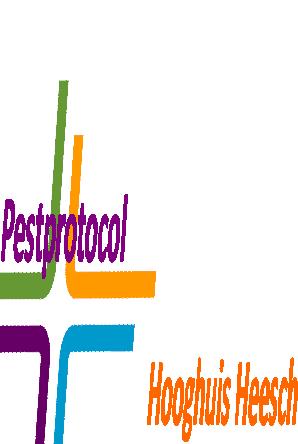 Pagina 1 van 10PESTPROTOCOL HOOGHUIS HEESCHInfo over pestenWat is pesten?We spreken van pesten als dezelfde persoon regelmatig en systematisch bedreigd en geïntimideerd wordt. Pesten is een vorm van geweld en daarmee grensoverschrijdend en zeer bedreigend.Over de redenen waarom mensen zich agressief gedragen, bestaan allerlei theorieën. Volgens de ene theorie is geweld een onontkoombaar verschijnsel, dat op zijn best op een acceptabele wijze kan worden gekanaliseerd, volgens een andere theorie komt geweld voort uit frustratie en kan dit worden voorkomen door ontevredenheid weg te nemen, de agressie opwekkende omgeving om te vormen en reflectie op het gedrag te stimuleren.Een klimaat waarin gepest wordt, tast iedereen aan. In een klas waar gepest wordt, kunnen alle leerlingen en docenten slachtoffer worden. Pestgedrag moet dan ook door iedereen serieus worden genomen. Het lastige is dat veel pestgedrag zich in het verborgene afspeelt, zodat het moeilijk is om er greep op te krijgen. En zelfs als het pestgedrag wordt opgemerkt, weten omstanders niet altijd hoe ze ermee om kunnen gaan. Dat is ook de reden van dit pestprotocol.Docenten en onderwijsondersteunend personeel hebben echter een taak (samen met de ouders en de leerlingen zelf ) bij het tegengaan van pesten. Leerlingen moeten weten dat ze hulp kunnen krijgen van volwassenen in de school en hierom durven vragen. Volwassenen dienen oog te hebben voor de signalen van leerlingen. Ze dienen interesse te tonen en te luisteren naar wat de leerlingen te vertellen hebben.Voor mentoren betekent dit dat ze groepsgesprekken houden, aandacht hebben voor de groepssfeer en het functioneren van individuele leerlingen in de groep. Ze maken afspraken met de klas en zorgen ervoor dat deze afspraken nagekomen worden.Hoe wordt er gepest?Met woorden:	Uitsluiting:vernederen, belachelijk maken	doodzwijgen en negerenschelden	uitsluiten van feestjesdreigen	uitsluiten bij groepsopdrachtenmet bijnamen aansprekengemene briefjes, digitaal pesten	Stelen en vernielen:afpakken van kledingstukken, schoolspullenLichamelijk:	kliederen op boekentrekken aan kleding, duwen en sjorren	banden lek prikken, fiets beschadigenschoppen en slaankrabben en aan haren trekken	Afpersing:wapens gebruiken	dwingen om geld of spullen af te gevenhet afdwingen om iets voor de pestende leerlingAchtervolgen:	te doen.opjagen en achterna lopenin de val laten lopen, klem zetten of rijdenopsluitenTussen plagerij en pesten loopt een diffuse grens, die voor ieder persoonlijk verschillend is. Iedereen is gerechtigd zelf aan te geven wat hij als acceptabel beschouwt.Pagina 2 van 10De gepeste leerlingSommige leerlingen lopen meer kans gepest te worden dan anderen. Dat kan met hun uiterlijk, gedrag, gevoelens en sociale uitingsvormen te maken hebben. Bovendien worden kinderen pas gepest in situaties, waarin pesters de kans krijgen om een slachtoffer te pakken te nemen, dus in onveilige situaties.Een kind dat wordt gepest, praat er thuis en op school niet altijd over. Redenen hiervoor kunnen zijn:schaamte; angst dat de ouders met de school of met de pester gaan praten en dat het pesten dan nog erger wordt; het probleem lijkt onoplosbaar; het idee dat het niet mag klikken. De pesterPesters zijn vaak de sterkeren in hun groep. Zij zijn of lijken populair, maar zijn dat uiteindelijk niet. Ze dwingen hun populariteit af door stoer en onkwetsbaar gedrag. Van binnen zijn ze vaak onzeker en ze proberen zichzelf groter te maken door een ander kleiner te maken. Pesters krijgen vaak andere kinderen mee, want wie meedoet, loopt zelf de minste kans om slachtoffer te worden. Doorgaans voelenpesters zich niet schuldig, want het slachtoffer vraagt er in hun ogen immers om om gepest te worden. Daarnaast hebben pesters vaak ook een positieve blik op het gebruik van geweld.De reden van pesten kan een aantal oorzaken hebben:Een vaak gevoelde anonimiteit (ik besta niet); als een pester zich verloren voelt binnen een grote groep, kan hij zich belangrijker maken door een ander omlaag te drukken. Het moeten spelen van een niet-passende rol. Een voortdurende strijd om de macht in de klas. Een niet-democratisch leefmilieu binnen de school; iemand is autoritair en laat op een onprettige wijze blijken dat hij de baas is. Dergelijke spanningen kunnen op een zondebok worden afgereageerd. Een gevoel van incompetentie op school (slechte cijfers of een laag niveau). Een zwak gevoel van autonomie (te weinig zelfstandigheid en verantwoordelijkheid) of juist een te sterk gevoel voor autonomie. Een negatief zelfbeeld, weinig eigenwaarde. Een problematische thuissituatie, negatief voorbeeldgedrag van ouders/verzorgers. De meelopersMeelopers zijn omstanders die incidenteel actief of passief meedoen met het pesten. Dit gebeurt meestal uit angst om zelf in de slachtofferrol terecht te komen, maar het kan ook zo zijn dat meelopers stoer gedrag wel interessant vinden en dat ze denken in populariteit mee te liften met de pester. Verder kunnen leerlingen meelopen uit angst vrienden of vriendinnen te verliezen.De meeste leerlingen houden zich afzijdig als er wordt gepest. Ze voelen zich wel vaak schuldig over het feit dat ze niet in de bres springen voor het slachtoffer of hulp inschakelen. Het is belangrijk deze leerlingen tot helpers te maken.Het aanpakken van pestenPesten is onacceptabel en vraagt om een duidelijke en krachtige reactie vanuit de school. De grote vraag is hoe dat het beste kan en vooral ook hoe we dat binnen een vestiging en een onderwijsteam het beste kunnen aanpakken.Pesten kan grote gevolgen hebben voor de gepeste (onzekerheid, faalangst, depressie, zelfdoding) en de pester (problemen met sociale relaties, positief tegenover het gebruik van geweld, heeft grotere kans in het criminele circuit terecht te komen).Pagina 3 van 10HET PESTPROTOCOLHet pestprotocol (zie bijlage 1) vormt de verklaring van de vertegenwoordiging van de school en de ouders waarin is vastgelegd dat we pestgedrag op school niet accepteren en volgens een vooraf bepaalde handelwijze gaan aanpakken.UitgangspuntenEen dergelijk protocol kan alleen functioneren als aan bepaalde voorwaarden is voldaan:De school is actief in het scheppen van een veilig, pedagogisch klimaat waarbinnen pesten als onacceptabel gedrag wordt ervaren. Pesten moet als een probleem worden gezien door alle direct betrokken partijen: docenten, onderwijsondersteunend personeel, ouders en leerlingen. Met het ondertekenen van het Nationaal onderwijsprotocol (zie bijlage I) laten alle betrokken partijen zien, dat zij bereid zijn tot samenwerking om de problemen rond pesten aan te pakken. Docenten en onderwijsondersteunend personeel moeten pesten kunnen signaleren en vervolgens duidelijk stelling nemen tegen het pesten. De school dient te beschikken over een directe aanpak wanneer het pesten de kop opsteekt (het pestprotocol). De school ontplooit preventieve (les)activiteiten. De vijfsporenaanpakDoor het ondertekenen van het Nationaal onderwijsprotocol heeft de school zich verbonden aan de vijfsporenaanpak. Dit houdt in:De algemene verantwoordelijkheid van de schoolDe school zorgt dat de medewerkers voldoende informatie hebben over het pesten in het algemeen en het aanpakken van pesten. De school werkt aan een goed beleid rond pesten, zodat de veiligheid van leerlingen binnen de school zo optimaal mogelijk is waardoor een klimaat ontstaat waarin pesten bespreekbaar gemaakt kan worden. Alle medewerkers van de school vervullen een voorbeeldfunctie bij het signaleren en tegengaan van pestgedrag.Het bieden van steun aan de jongere die gepest wordt Het probleem wordt serieus genomen.Er wordt uitgezocht wat er precies gebeurd is. Er wordt overlegd over mogelijke oplossingen.Het aanbieden van hulp door de mentor, teamleider, schoolverpleegkundige, vertrouwenspersoon of de schoolmaatschappelijk werker.Het bieden van steun aan de pesterHet confronteren van de jongere met zijn gedrag en de gevolgen hiervan voor de pester. De achterliggende oorzaken boven tafel proberen te krijgen.Wijzen op het gebrek aan empatisch vermogen dat zichtbaar wordt in het gedrag.Het aanbieden van hulp (desnoods verplicht) door de mentor, teamleider, schoolverpleegkundige, vertrouwenspersoon of de schoolmaatschappelijk werker.Het betrekken van de middengroep bij het pestenDe mentor bespreekt met de klas het pesten en benoemt de rol van alle leerlingen en die van de school hierin. Er wordt gesproken over mogelijke oplossingen en wat de klas kan bijdragen aan een verbetering van de situatie. De mentor komt hier in de toekomst op terug.Het bieden van steun aan de oudersOuders die zich zorgen maken over pesten worden serieus genomen. De school werkt samen met de ouders om het pesten aan te pakken.De school geeft adviezen aan de ouders in het omgaan met hun gepeste of pestende kind. De school verwijst de ouders zo nodig naar deskundige hulpverleners.Pagina 4 van 10De ouders van leerlingen die gepest worden, kunnen er moeite mee hebben, dat hun kind aan zichzelf zou moeten werken. Hun kind wordt gepest en dat moet gewoon stoppen. Dat klopt, het pesten moet stoppen. Echter, een gepest kind wil zich niet alleen veilig voelen op school; het wil ook geaccepteerd worden. Het verlangt ernaar om zich prettig en zelfverzekerder te voelen. Daar kan begeleiding of een (sociale vaardigheids-) training aan bijdragen.Preventieve maatregelenElke mentor bespreekt aan het begin van het schooljaar de algemene afspraken en regels in de klas. Het onderling plagen en pesten wordt hierbij genoemd en onderscheiden. Tevens bespreekt de mentor in zijn klas het pestprotocol. Ook wordt duidelijk gesteld dat pesten altijd gemeld moet worden en niet als klikken maar als hulp bieden of vragen wordt beschouwd. In de leerjaren 1 t/m 3 wordt aandacht besteed aan pesten in één of meerdere mentorlessen. Eventueel wordt er een contract getekend door de leerlingen. Een voorbeeld van een non-contract staat hieronder. Indien een mentor of docent daartoe aanleiding ziet, besteedt hij expliciet aandacht aan pestgedrag in een groepsgesprek. Hierbij worden de rol van de pester, het slachtoffer, de meelopers en de stille getuigen benoemd. Van de gesprekken rond pesten worden aantekeningen gemaakt, die door de mentor worden bewaard in het leerlingvolgsysteem van zowel de leerling die pest als van de leerling die gepest wordt. Voorbeeld van een non-contract:Dit non-contract dient als basis en kan per vestiging, onderwijsteam, leerjaar en/of klas worden aangevuld.Contract “veilig in school”Ik vind dat iedereen zich veilig moet voelen in school.Daarom houd ik mij aan de volgende afspraken:Ik accepteer de ander zoals hij is en ik discrimineer niet. Ik scheld niet en doe niet mee aan uitlachen en roddelen. Ik blijf van de spullen van een ander af. Als er ruzie is zoek ik iemand die de ruzie helpt oplossen. Ik bedreig niemand, ook niet met woorden of digitaal. Ik neem geen wapens of drugs mee naar school. Ik gebruik geen geweld, ook geen digitaal geweld. Als iemand mij hindert vraag ik hem of haar duidelijk daarmee te stoppen. Als dat niet helpt, vraag ik een docent of mijn mentor om hulp. Pagina 5 van 10HET STAPPENPLAN NA EEN MELDING VAN PESTENDe mentor Wanneer het pesten plaatsvindt in klassenverband, praat de mentor eerst met de gepeste en later met de pester apart. Een leidraad voor deze gesprekken is te vinden in bijlage II en III. Vervolgens organiseert de mentor een gesprek tussen beide leerlingen en probeert tot goede afspraken te komen. De mentor neemt contact op met de ouders van de pester en de gepeste en betrekt hen bij de oplossing; De mentor bespreekt direct het vervolgtraject indien het pesten zich herhaalt. De mentor praat met de klas. Dit is belangrijk in verband met het herstellen van de groepssfeer en om te benadrukken welke verantwoordelijkheid ieder groepslid heeft. Indien het probleem escaleert, meldt de mentor het gedrag aan de teamleider van de leerling(en). Hij overhandigt de teamleider het dossier met daarin de gebeurtenissen en de afspraken die zijn gemaakt. Indien het probleem escaleert (zie 5) worden de ouders/verzorgers op de hoogte gesteld en zo nodig betrokken bij het vinden van een oplossing. De teamleider De teamleider kan in onderling overleg, de rol van de mentor overnemen bij escalatie van het pestgedrag en wanneer het pesten het klassenverband overstijgt. Hij heeft zo nodig een gesprek met de gepeste en de pester apart of organiseert direct een gesprek tussen beiden. In het contact met de pester is het doel drieledig, namelijk: confronteren (zie bijlage III) mogelijke achterliggende problematiek op tafel krijgen helderheid geven over het vervolgtraject bij herhaling van pesten. In het contact met de gepeste wordt gekeken of hij bepaald gedrag vertoont, waardoor hij een gemakkelijk doelwit vormt voor pesters. Hij adviseert zo nodig, zowel aan de pester als de gepeste, hulp op vrijwillige basis door een specialist, bijvoorbeeld de Schoolmaatschappelijk werker. Hij stelt alle betrokken ouders op de hoogte wanneer er sprake is van recidief gedrag, verzoekt hen om met hun kind te praten en stelt hen op de hoogte van het vervolgtraject. Hij bespreekt de mogelijkheden tot hulp met de ouders. Hij koppelt alle informatie weer terug naar de mentor. Het pestproject Wanneer de pester opnieuw in pestgedrag vervalt, wordt hij door de school een nadrukkelijk verzoek gedaan om individueel een programma te volgen. Dit vindt plaats in de eigen tijd en dus niet tijdens schooltijd. Het doel van dit programma is reflectie en het gevoelig maken van de pester voor wat hij aanricht bij de gepeste leerling. De ouders worden van dit project op de hoogte gesteld en melden aan de school of het programma daadwerkelijk gevolgd wordt. De kosten van het project zijn voor kosten van de ouder.D. SchorsingWanneer het verplichte pestproject geen blijvende vruchten afwerpt, volgt een (interne) schorsing van een dag. Als er ook daarna geen verbetering geconstateerd wordt krijgt de pestende leerling een langere schorsing, dit in overleg met de schoolleiding.Pagina 6 van 10E. Verwijdering van de vestigingWanneer de leerling ondanks alle inspanningen van de betrokken partijen koppig blijft volharden in het ongewenste pestgedrag liggen er geen perspectieven meer tot verandering. De vestiging kan en wil geen verantwoordelijkheid meer nemen voor de veiligheid van de overige leerlingen. Er rest de vestiging niets anders dan verwijdering. In overleg met andere vestigingen wordt er gekeken naar een plek. Indien een leerling op een andere vestiging wordt geplaatst geldt het in-, door- en uitstroombeleidskader. Zo nodig wordt er gezocht naar een andere school.De taak van docentenDe docenten hebben vooral een signalerende rol. Wanneer zij pesten waarnemen of redenen hebben om pesten te vermoeden, wordt er van hen verwacht dat zij hierop adequaat reageren en een melding doen bij de mentor om hulp en overleg in gang te zetten.De rol van de Schoolmaatschappelijk werker/specialistHij ondersteunt, in overleg met de zorgcoördinator, waar nodig mentoren en studiecoördinatoren tijdens de verschillende fasen in het proces Hij biedt, in overleg met de zorgcoördinator, op vrijwillige basis individuele begeleiding aan de pester en de gepeste. Hij biedt, in overleg met de zorgcoördinator, een sociaal-emotionele training aan voor het eerste en tweede leerjaar. Hij kan waar nodig een inbreng hebben tijdens de mentorlessen. Het hierboven weergegeven stappenplan is een algemene leidraad; als een interventie succes heeft, kunnen vervolgstappen achterwege blijven. Het in het stappenplan genoemde traject bij aanhoudend pesten is geen automatisme; per leerling wordt bekeken welke maatregelen het meest passend zijn.Pagina 7 van 10Bijlage INATIONAAL ONDERWIJSPROTOCOL TEGEN PESTENHet Nationaal onderwijsprotocol tegen pesten beoogt via samenwerking het probleem van het pestgedrag bij kinderen aan te pakken en daarmee het geluk, het welzijn en de toekomstverwachting van kinderen daadwerkelijk te verbeteren.De ondertekenaars van dit protocol verklaren het volgende:Pesten is een wezenlijk en groot probleem. Uit onderzoek blijkt dat één op de vier kinderen (330.000) in het basisonderwijs en één op de zestien leerlingen (55.000) in het voortgezet onderwijs slachtoffer zijn van pestgedrag. Pestgedrag is schadelijk tot zeer schadelijk voor kinderen, zowel voor de slachtoffers als voor de pesters. De omvang en zwaarte van het probleem leiden tot de noodzaak van een aanpak door alle opvoeders van jongeren, in het bijzonder door de ouders en door de leerkrachten. Het management dient, om een passend en afdoend antwoord te vinden op het probleem pesten, uit te gaan van een zo goed mogelijke samenwerking tussen ouders, medewerkers van de school en leerlingen, gebaseerd op afgesproken beleid dat gericht is op deze samenwerking. Alle betrokkenen bij de school (management, medewerkers, leerlingen, ouders) wensen een samenwerking, zoals bedoeld onder 2, ook daadwerkelijk aan te gaan, te stimuleren en levend te houden. De ondertekenaars van dit protocol verbinden zich daarom het volgende te doen: een aanpak via en het werken volgens de ‘vijfsporenaanpak’: het bewust maken en bewust houden van de leerlingen van het bestaan en de zwaarte van het probleem; het aanleggen van - voor iedere persoon aan de school verbonden - toegankelijke, goede informatie over het probleem pesten, met als speciaal aandachtspunt informatie voor de leerlingen; het beschikbaar stellen van geld waarmee wordt bekostigd: de scholing van personeelsleden, lesmaterialen, lezingen en andere activiteiten voor ouders en voor de aanschaf van boeken en andere informatie; samenwerking te zoeken en afspraken te maken met andere scholen in de buurt over de aanpak van het pesten; het delen van de opgedane ervaringen met andere scholen. De ondertekenaars verklaren zich in principe bereid tot deelname aan een tussentijdse evaluatie door de school binnen drie jaar. Naam en plaats van de school: Het Hooghuis locatie HeeschOndertekeningPagina 8 van 10Bijlage IILEIDRAAD VOOR EEN GESPREK MET DE GEPESTE LEERLINGVragen:Klopt het dat je gepest wordt? (h)erkenning van het probleem Door wie word je gepest? (doorvragen: zijn er nog meer?) Waar word je gepest? (doorvragen: zijn er nog meer plekken?) Hoe vaak word je gepest? Hoe lang speelt het pesten al? Weten je ouders of andere personen dat je gepest wordt? Wat heb je zelf tot nu toe aan het pesten proberen te doen? Zijn er jongeren die jou wel eens proberen te helpen? Wat wil je dat er nu gebeurt; wat wil je bereiken? Bespreek samen met de leerling wat hij/zij kan doen tegen het pesten en bekijk waar de leerling aan wil werken om de situatie te verbeteren. Let daarbij op de volgende aspecten: Hoe communiceert de leerling met anderen? Welke lichaamstaal speelt een rol? Hoe gaat de leerling om met zijn gevoelens en hoe maakt hij deze kenbaar aan anderen? Heeft de leerling genoeg vaardigheden om weerbaarder gedrag te tonen naar de pester? Pagina 9 van 10Bijlage IIILEIDRAAD VOOR EEN GESPREK MET EEN LEERLING DIE PESTAlvorens er een gesprek met de pester wordt gehouden heeft degene die het gesprek aangaat zich er van overtuigd dat degene met wie het gesprek plaatsvindt inderdaad schuldig is aan het gemelde gedrag.Het doel van dit gesprek is drieledig:de leerling confronteren met zijn gedrag en de pijnlijke gevolgen hiervan Achterliggende oorzaken boven tafel proberen te krijgen Het schetsen van de stappen die volgen wanneer het pestgedrag niet stopt ConfronterenConfronteren en kritiek geven is niet hetzelfde. Confronteren is:probleemgericht en richt zich op gedrag wat waar te nemen is. Zodra we interpretaties gaan geven aan gedrag, wordt het persoonsgericht, bijvoorbeeld: je hebt cola in de tas van Piet laten lopen. Dat doe je zeker omdat je graag de lolligste bent! Zodra we gaan interpreteren reageren we een gevoel van frustratie op die ander af en zijn we gestopt met confronteren en begonnen met kritiseren. relatiegericht. Je bent heel duidelijk op de inhoud, in wat je wilt en niet wilt maar met behoud van de relatie, bijvoorbeeld. Ik vind dat je heel erg gemeen doet tegen haar en ik wil dat je daarmee ophoudt. Zeg nooit: Je bent heel gemeen. Je wilt duidelijk verder met de jongere. Kritiek op de persoon voelt als een beschuldiging/afwijzing. Eigenlijk zeg je daarmee dat de pester een waardeloos mens is. specifiek blijven. Je benoemt de situatie waar het over gaat en vermijdt woorden als altijd, vaak en meestal. Kritiek wordt vaak algemeen. veranderingsgericht. Je stelt zaken vast en gaat vervolgens inventariseren hoe het anders kan. Achterliggende oorzakenNadat het probleem benoemd is, richt jij je op het waarom? Hoe komt het dat je dit gedrag nodig hebt? Wat levert het jou op? Wat reageer je af op die ander? Etc.Maak duidelijk dat er een tekort aan empatisch vermogen zichtbaar wordt in dit gedrag. Wat ga je daaraan doen? Bied zo nodig hulp aan van de counselor (op vrijwillige basis)Het pestgedrag moet stoppenWees duidelijk over de stappen die volgen, wanneer het pestgedrag niet stopt (zie richtlijnen pesten).Pagina 10 van 10OrgaanNaam afgevaardigdehandtekeningOrgaanNaam afgevaardigdehandtekeningLeerlingenraadLeerlingenraadOuderraadOuderraadMedezeggenschapsraadMedezeggenschapsraadSchoolleidingSchoolleiding